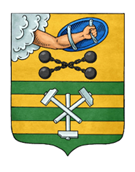 ПЕТРОЗАВОДСКИЙ ГОРОДСКОЙ СОВЕТ19 сессия 28 созываРЕШЕНИЕот 23 ноября 2018 г. № 28/19-389О признании утратившим силуРешения Петрозаводского городского Советаот 26 сентября 2006 г. № XXV/XXXVI-372В целях упорядочения муниципальных правовых актов Петрозаводского городского округа Петрозаводский городской Совет РЕШИЛ:Признать утратившим силу Решение Петрозаводского городского Совета от 26 сентября 2006 г. № XXV/XXXVI-372 «Об утверждении номенклатуры и объема создаваемых в целях гражданской обороны запасов материально-технических, продовольственных и иных средств в городе Петрозаводске».ПредседательПетрозаводского городского Совета                                             Г.П. Боднарчук